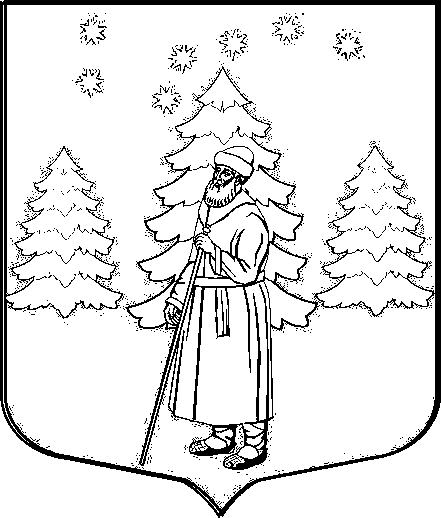 АДМИНИСТРАЦИЯ СУСАНИНСКОГО СЕЛЬСКОГО ПОСЕЛЕНИЯГАТЧИНСКОГО МУНИЦИПАЛЬНОГО РАЙОНАЛЕНИНГРАДСКОЙ ОБЛАСТИП О С Т А Н О В Л Е Н И Е  14.12.2018 						    	                                                    № 616 В целях реализации мероприятий по разработке и утверждению административных регламентов предоставления муниципальных услуг в муниципальном образовании «Сусанинское сельское поселение», в соответствии с Федеральным законом от 27.07.2010 № 210-ФЗ «Об организации предоставления государственных и муниципальных услуг», в соответствии с Федеральным законом от 06.10.2013 №131-ФЗ «Об общих принципах организации местного самоуправления в Российской Федерации», во исполнение «Дорожной карты» по внедрению целевой модели «Постановка на кадастровый учет земельных участков и объектов недвижимого имущества» утвержденной первым заместителем Председателя Правительства Ленинградской области Р.И. Марковым, Постановлением администрации Сусанинского сельского поселения от 06.04.2011 № 78 «О Порядке разработки и утверждения Административных регламентов исполнения муниципальных функций и Административных регламентов предоставления муниципальных услуг муниципального образования «Сусанинское сельское поселение», руководствуясь Уставом МО «Сусанинское сельское поселение»П О С Т А Н О В Л Я Е Т:1. Внести изменение в административный регламент по предоставлению муниципальной услуги «Установление соответствия разрешенного использования земельного участка классификатору видов разрешенного использования земельных участков на территории Сусанинского сельского поселения»:   Пункт 2.4 изложить в следующей редакции:   «Срок предоставления муниципальной услугиРешение об установлении соответствия между разрешенным использованием земельного участка, указанным в заявлении, и видом разрешенного использования земельного участка, установленным классификатором видов разрешенного использования земельных участков, принимается в течение 14 рабочих дней со дня поступления заявления».2. Настоящее Постановление вступает в силу с момента опубликования в сетевом издании «Гатчинская правда.ру» и подлежит размещению на официальном сайте муниципального образования Сусанинское сельское поселение.3. Контроль за исполнением настоящего оставляю за собой.Глава администрацииСусанинского сельского поселения					                Е.В. БордовскаяО внесении изменений в Постановление администрации сусанинского сельского поселения от 15.03.2018 года № 123 «Об утверждении Административного регламента по предоставлению администрацией Сусанинского сельского поселения муниципальной услуги «Установление соответствия разрешенного использования земельного участка классификатору видов разрешенного использования земельных участков на территории Сусанинского сельского поселения»